Turkish Journal of Primary Education, 2020, X, XX-XX Ana Başlık, İlk Harfleri Büyük, 13 Punto, Kalın ve Her İki Yana YaslıAd Soyad1 & Ad Soyad21Kurum, Ülke2 Kurum, ÜlkeGönderilme Tarihi (Received):       Kabul Tarihi (Accepted): 	 Düzeltme Tarihi (Revised): 	 Yayınlanma Tarihi (OnlineFirst):  Özet:Özet 10 punto büyüklüğünde italik, tek satır aralıklı, iki yana yaslı ve 150-250 sözcük arasında olmalıdır.  Özet metni içinde kaynak verilmemelidir. Özette çalışmanın amacı, yöntemi, örneklem, en önemli görülen bir-iki bulgu, en önemli görülen bir sonuç cümlelerinden oluşturulmalıdır. Anahtar kelimeler: Çalışmayı temsil edebilecek 3-5 kelime olmalıdır. Anahtar kelimeler virgül (,) işareti ile birbirinden ayrılmalıdır. Tamamı küçük harf ile yazılmalıdır. 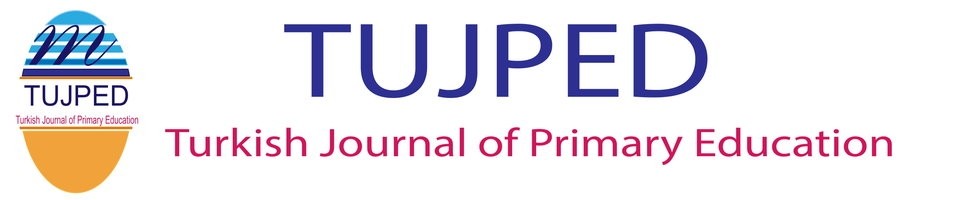 İngilizce Başlık, İlk Harfleri Büyük, 13 Punto, Kalın ve Her İki Yana YaslıAbstract:Abstract 10 punto büyüklüğünde italik, tek satır aralıklı, iki yana yaslı ve 150-250 sözcük arasında olmalıdır.  Özet metni içinde kaynak verilmemelidir. Özette çalışmanın amacı, yöntemi, örneklem, en önemli görülen bir-iki bulgu, en önemli görülen bir sonuç cümlelerinden oluşturulmalıdır.  Keywords:. Çalışmayı temsil edebilecek 3-5 kelime olmalıdır. Anahtar kelimeler virgül (,) işareti ile birbirinden ayrılmalıdır. Sadece ilk anahtar kelimenin ilk harfi büyük diğerleri küçük harf ile yazılmalıdır.*Sorumlu Yazar: E-mail: xxxxxxx@xxxxx.xxx ** Eğer makale, sunulmuş bir bildiri, tez ya da proje çalışmasının belli bir kısmını veya tamamını kapsıyorsa yayınlanmamış olmak kaydıyla buraya ilgili açıklama yazılmalıdır.Orcid No: 1234-5678-9876-5432GİRİŞMakalenin ana bölüm başlıkları Giriş, Yöntem, Bulgular, Sonuç ve Tartışma olmak üzere numaralandırma yapmadan sola dayalı, 12 punto, kalın ve büyük harflerle yazılmalıdır. Çalışmada paragraf başı yapılmamalıdır. Paragraf sekmesinde girintiler bölümünde; önce ve sonra alanı otomatik, satır aralığı 1 olmalıdır. Problem durumu, giriş bölümü içinde açıkça belirtilmelidir. Makale MS Office Word programında uzantısı .doc ya da docx olacak şekilde kaydedilmelidir. Metin, A4 boyutuna üst, alt, sağ ve sol boşluk 2,5 cm. bırakılarak tek satır aralıklı yazılmalıdır. Times New Roman yazı karakteri kullanılmalı ve tek sütun olmalıdır. Araştırmanın Amacıİkinci düzey başlıklar numaralandırma yapmadan sola dayalı, 12 punto, ilk harfleri büyük, kalın ve italik olarak yazılmalıdır. Biçimlendirmeyi bozmadan bu kısmı silip makale metnini yazabilirsiniz.YÖNTEM“Giriş” bölümünü sırasıyla “Yöntem”, “Bulgular”, “Sonuçlar ve Tartışma” bölümleri izlemelidir.Makale MS Office Word programında uzantısı .doc ya da docx olacak şekilde kaydedilmelidir. Metin, A4 boyutuna üst, alt, sağ ve sol boşluk 2,5 cm. bırakılarak tek satır aralıklı yazılmalıdır. Times New Roman yazı karakteri kullanılmalı ve tek sütun olmalıdır. Sayfa numarası verilmemelidir. Paragraf başı yapılmamalıdır. Paragraf sekmesinde girintiler bölümünde; önce ve sonra alanı “otomatik”, satır aralığı tek olmalıdır.Araştırma ModeliÇalışmada hangi araştırma modelinin ve yönteminin kullanıldığı referanslarla açıklanmalıdır.Örneklem/Çalışma Grubu/Katılımcılar başlıklarından uygun olanı kullanılabilir.Araştırmada, grubun oluşturulma biçimine göre Örneklem, Çalışma Grubu ya da Katılımcılar başlıklarından biri kullanılmalıdır. Araştırmanın çalışma grubunun kimlerden oluştuğu ve örnekleme yöntemine ilişkin bilgiler bu bölümde belirtilir. Veri Toplama Araçları/Veri Toplama Yöntemleri / Veri Toplama Teknikleri başlıklarından uygun olanı kullanılabilir.Araştırmada kullanılan veri toplama araçları ile ilgili bilgiler bu bölümde belirtilebilir. Başlıktaki üç ifadeden tercih edilen bir tanesi kullanılmalıdır.Üçüncü Derece Başlık (Ölçme Aracı vb…) Sola dayalı, 12 punto, italik ve sadece ilk kelimenin ilk harfi büyük olacak biçimde yazılmalıdır. Verilerin AnaliziAraştırma kapsamında elde edilen verilerin analizleri ile ilgili bilgiler bu bölümde belirtilebilir. Analiz sürecinde yapılan işlemler anlatılmalıdır.BULGULAR ya da BULGULAR VE YORUM başlıkları kullanılabilir.Kullanılacak referanslar, tablolar, şekiller APA 6’ya uygun şekilde hazırlanmalıdır. Yazım kuralları ve APA’ya uygun olmayan makaleler ilk aşamada editör tarafından yapılan değerlendirmede elenir. Referanslarınızı gözden geçirmeniz ve APA 6'ya uygunluğunu kontrol etmeniz gerekmektedir. Tablolara, tablo numarasıyla birlikte metin içinde mutlaka atıfta bulunulmalıdır. Tablo 1. Tablo AdıTablolar, rakamla numaralandırılmalı ve Tablo başlığı tablonun üstünde kelimelerin baş harfleri büyük, sola dayalı 10 punto ile yazılmalıdır. Tablo başlığı kalın veya eğik yazı şeklinde olmamalıdır. Tablo numarasından sonra nokta işareti konup tablo adı yazılmalıdır. Tablo içi değerler/yazılar ise 10 punto olmalıdır. Tablo başlığı ile tablo arasında boşluk bırakılmamalıdır. Tablolar metin içinde tablo sayısı verilerek belirtilmelidir. Tablolar mecbur olmadıkça bölünmemelidir. Gerekli durumda sayfada boşluk bırakıp, takip eden sayfaya tablo yerleştirilmelidir.Şekil 1. Gruplara Göre Ortalama Başarı PuanlarıŞekiller sola dayalı olmalı ve rakamlarla numaralandırılmalıdır. Şekil başlığı numarası ile birlikte, 10 punto, şeklin altında, kelimelerin baş harfleri büyük sola dayalı yazılmalıdır. Kalın veya eğik yazı şeklinde olmamalıdır. Şekil numarasından sonra nokta işareti konup şekil adı yazılmalıdır. Şekil içindeki yazılar ise 10 punto olmalıdır. Şekil ile şekil başlığı arasında boşluk, bırakılmamalıdır. Şeklin başlığı, şeklin altında yer almalıdır. Kaynak kullanılmış ise parantez içinde şekil altına yazılmalıdır. Şekillere, metin içinde mutlaka atıfta bulunulmalıdır. Şekilden önce ve sonra metin ile şekil arasındaki boşluk 1 satır olmalıdır.SONUÇLAR VE ÖNERİLER / TARTIŞMA VE SONUÇ (başlıklarından uygun olanı kullanılabilir)Buraya sonuçlar ve öneriler kısmı eklenmeli ve yukarıda verilen yazım kurallarına dikkat edilmelidir. Metin içi 12 punto, tek satır aralıklı ve burada verilen biçime uyularak hazırlanmalıdır.KAYNAKÇAKaynakça, APA 6 Publication Manual yayın ilkelerine uygun olarak hazırlanmalıdır. Daha fazla bilgi için; http://www.apa.org bakınız. Kaynaklar başlık dâhil 11 punto ile tek satır aralığında hiç boşluk bırakmadan alfabetik sıralı yazılmalıdır. Paragraf girintisi sağdan asılı 1,16 cm’dir. Her kaynakçanın bu metinde gösterildiği şekilde ikinci ve daha sonraki satırlar içe 1.16 cm girintili olacak şekilde hazırlanmalıdır.Dergi makalesiYazar, A.A., Yazar, B.B., & Yazar, C.C. (Yıl). Makalenin başlığı. Derginin adı, Cilt no, Sayı no, sayfa no. doi:xx.xxxxxxxxxx (varsa doi)Örnek: Özdemir, S.M. (2008). Sınıf öğretmeni adaylarının öğretim sürecine ilişkin öz-yeterliklerinin çeşitli değişkenlere açısından incelenmesi. Kuram ve Uygulamada Eğitim Yönetimi, 54, 277-306. KitapYazar, A.A. (Basım yılı). Kitabın adı (İlk kelimenin harfi büyük): Alt başlık (tüm harfler küçük). Basıldığı yer: Yayınevi.Yazar, A.A. (Basım yılı). Kitabın adı (İlk kelimenin harfi büyük): lt başlık (tüm harfler küçük) …….. tarihinde http://www.xxxxxx adresinden erişilmiştir.Örnek: Ornstein, A. C., & Hunkins, F.P. (2004). Curriculum foundations: principles and theory. Boston: Allyn and Bacon. Editörlü kitapta bölümYazar, A.A., & Yazar, B.B. (Basım yılı). Bölümün adı. İçinde A. Editor & B. Editor (Ed.), Kitabın adı  (bölümün sayfa no). Basıldığı yer: Yayınevi.Örnek: Küçükahmet, L. (2004). Bir meslek olarak öğretmenlik. İçinde L. Küçükahmet (Ed.), Öğretmenlik mesleğine giriş (1-24). Ankara: Nobel Yayın Dağıtım.Sempozyum/KongreYazar, A. (Yıl, Ay). Bildiri adı. İçinde A. AAAAAA (Başkan), Sempozyum adı. Düzenlendiği kurum (varsa), Şehir, Tarih.Örn: Tokcan, H., Tangülü, Z., & Topkaya, Y. (2018, Kasım). 2018 Sosyal Bilgiler lisans programı üzerine düşünceler. İçinde S.M. Özdemir (Başkan), I. International Symposium on Contemporary Education and Social Sciences Bildiri Özet Kitabı, Antalya, 22-25 Kasım 2018.Sempozyum/Kongre bildiri özeti online erişimAuthor, A.A. (2010, June). Title of article. Paper presented at the Conference Name, Location. Abstract retrieved from http://www.conference.org/abstracts_2007.htmÖrn. (For exp) Kylonen,  P.  C.  (2012).  Measurement  of  21st  century  skills  within  the  common  core  state  standards. Paper  presented  at  the  Invitational  Research  Symposium  on  Technology  Enhanced  Assessments, 7-8 Mayıs  2012 Retrieved   from   https://www.ets.org/Media/Research/pdf/session5-kyllonen-paper-tea2012.pdf.Yüksek lisans veya doktora teziAuthor, A.A. (Year). Title of thesis. Unpublished master’s thesis. University of Missouri, Columbia.Örn. Selbi, Y. (2019). 2018 Hayat Bilgisi Öğretim Programının öğretmen görüşlerine göre değerlendirilmesi (Mersin ili örneği). Yayınlanmamış Yüksek Lisans Tezi. Mersin Üniversitesi Eğitim Bilimleri Enstitüsü, Mersin.EXTENDED ABSTRACTÇalışmanın 500-750 kelimeden oluşan İngilizce geniş özeti burada verilmelidir. Geniş özet şu alt başlıkları kapsamalıdır:“Introduction, Method, Findings, Results/Conclusion/Discussion”.Introduction (It should be included conceptual frame, purpose and significance of the study)Method (It should be included research model or method, sample/participants, data collection tools and data analysis)Findings (It should be given basic and important findings of the study)Conclusion / Discussion / Conclusion and Discussion / Conclusion and Suggestions (The most appropriate of these titles can be written.)(It should be handled or discussed findings of the study comparing with the related literature)NSsSdpA Değişkeni1033.471.042133.25B Değişkeni1124.150.96